Please print or type clearlyName: 										 Ms.	    Mr.   	Last name, First nameContact Information: 	Street Address:  							City:  				 Prov.: 				    Postal Code:			Phone:  (Home):				 (Work): 					E-mail:												Education Information:University: 											Title of Degree: 										Graduated Year: 										I certify that I have read, understand & agree to comply with the bylaws of the Institute, including the Code of Professional Conduct (available at: www.mppi.mb.ca), and I further certify that the information provided on this form and in any attached document is correct.SIGNATURE OF APPLICANT: 					 Date: 				Fees: A one time application fee of $50.00 is required for all pre-candidate members and will be issued once application is recieved. Annual membership fees are also applicable and will be issued through your online account.Submission: Please submit the completed form to: Marilyn Steranka, Executive DirectorMPPI info@mppi.mb.caFor more information, contact:  info@mppi.mb.ca or Tel 1 844 305 6774OFFICE USE ONLY: Received: 			  Payment: 			 Chq. # 				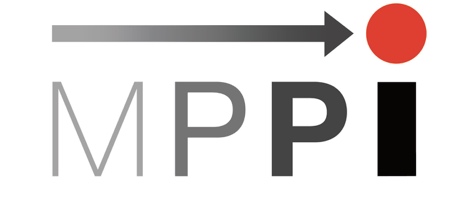 APPLICATION FORM FORPRE-CANDIDATE MEMBERSHIPManitoba Professional Planners Institute
2nd Floor - 137 Bannatyne Avenue, Winnipeg, MB R3B 0R3Tel: 1 844 305 6774Web: www.mppi.mb.ca  Email: info@mppi.mb.ca